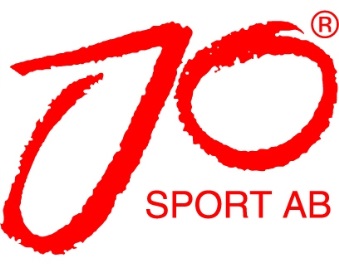 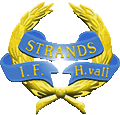 JO Sport Hudik Cup 2016Spelschema – Minihandboll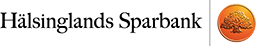 JO Sport Hudik Cup 2016Spelschema – MinihandbollPD + E-mixPD + E-mixPD + E-mixPD + E-mixPD + E-mixPD + E-mixPD + E-mixPD + E-mixPlan 1Plan 1Plan 1Plan 1Plan 2Plan 2Plan 2Plan 210:00E-mixAlfta1Edsbyn110:00E-mixAlaStrandFlickor10:25E-mixEdsbyn2Sundsvall10:25E-mixAlfta2StrandPojkar10:50PDBrännan1Strand110:50PDSundsvall1Strand211:15PDSundsvall2Brännan211:15E-mixEdsbyn3StrandFlickor11:40E-mixEdsbyn1Ala11:40E-mixAlfta1Sundsvall12:05E-mixEdsbyn3Alfta212:05E-mixEdsbyn2StrandPojkar12:30PDSundsvall2Brännan112:30PDSundsvall1Strand112:55E-mixAlfta1StrandFlickor12:55PDBrännan2Strand213:20E-mixEdsbyn2Ala13:20E-mixEdsbyn1Sundsvall13:45E-mixEdsbyn3StrandPojkar13:45PDBrännan1Strand214:10PDSundsvall2Strand114:10PDSundsvall1Brännan214:35E-mixEdsbyn2Alfta214:35E-mixAlfta1Edsbyn315:00E-mixSundsvallStrandPojkar15:00E-mixEdsbyn1StrandFlickor15:25E-mixAlfta2Ala15:25FD1FD1FD1FD1FD2FD2FD2FD2Plan3Plan3Plan3Plan3Plan4Plan4Plan4Plan410:00FD1Edsbyn4Strand310:00FD2Edsbyn1Strand110:25FD1Edsbyn3Strand210:25FD2Alfta2Edsbyn210:50FD1AlaSundsvall10:50FD2Alfta1Arbrå111:15FD1Edsbyn4Arbrå311:15FD2Edsbyn1Arbrå211:40FD1Edsbyn3Strand311:40FD2Alfta2Strand112:05FD1Strand2Ala12:05FD2Edsbyn2Arbrå112:30FD1Edsbyn4Sundsvall12:30FD2Strand1Arbrå212:55FD1Edsbyn3Arbrå312:55FD2Alfta1Edsbyn113:20FD1Strand3Sundsvall13:20FD2Alfta2Arbrå113:45FD1Edsbyn4Ala13:45FD2Edsbyn2Arbrå214:10FD1Strand2Arbrå314:10FD2Alfta1Strand114:35FD1Edsbyn3Ala14:35FD2Edsbyn1Arbrå115:00FD1Strand2Sundsvall15:00FD2Alfta2Arbrå215:25FD1Strand3Arbrå315:25FD2Alfta1Edsbyn2